RESULTADO DOS EXAMES MÉDICOS ADMISSIONAIS DO 21º EDITAL DE CONVOCAÇÃO DO CONCURSO PÚBLICO MUNICIPAL DE ARARUAMA-RJ Nº 001/2019EDITAL Nº. 001/2019A PREFEITA MUNICIPAL DE ARARUAMA, ESTADO DO RIO DE JANEIRO, no uso de suas atribuições legais e regimentais, e considerando a homologação do resultado do CONCURSO PÚBLICO PARA PROVIMENTO DE VAGAS DO QUADRO DE EFETIVO DA PREFEITURA MUNICIPAL DE ARARUAMA-RJ–EDITAL DE ABERTURA Nº. 001/2019, DE 01 DE AGOSTO DE 2019, TORNA PÚBLICO a avaliação médica admissional dos candidatos classificados relacionados abaixo, com vistas à nomeação e posse.Araruama, 21 de julho de 2020.Lívia BelloPrefeita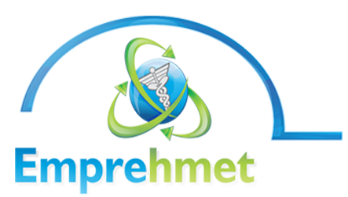 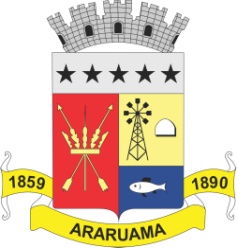            MEDICINA, SEGURANÇA E HIGIENE DO TRABALHOPREFEITURA MUNICIPAL DE ARARUAMACONCURSO PÚBLICO Nº 001/2019PREFEITURA MUNICIPAL DE ARARUAMACONCURSO PÚBLICO Nº 001/2019PREFEITURA MUNICIPAL DE ARARUAMACONCURSO PÚBLICO Nº 001/2019RESULTADO DOS EXAMES MÉDICOS ADMISSIONAIS RESULTADO DOS EXAMES MÉDICOS ADMISSIONAIS RESULTADO DOS EXAMES MÉDICOS ADMISSIONAIS  21º EDITAL DE CONVOCAÇÃO 21º EDITAL DE CONVOCAÇÃO 21º EDITAL DE CONVOCAÇÃO009 - MOTORISTA CATEGORIA “D” - ARARUAMA/RJ009 - MOTORISTA CATEGORIA “D” - ARARUAMA/RJ009 - MOTORISTA CATEGORIA “D” - ARARUAMA/RJ009 - MOTORISTA CATEGORIA “D” - ARARUAMA/RJ009 - MOTORISTA CATEGORIA “D” - ARARUAMA/RJ009 - MOTORISTA CATEGORIA “D” - ARARUAMA/RJ009 - MOTORISTA CATEGORIA “D” - ARARUAMA/RJCLASSIFICAÇÃOINSCRIÇÃONOMENASCIMENTOPONTOSRESULTADO86º83870EDUARDO FIGUEIREDO TAVARES25/06/198250APTO88º727170FABIO DA SILVEIRA OLIVEIRA05/11/198350APTO89º708970IGOR MARINS DA SILVA24/08/197950APTO010 - VIGIA - ARARUAMA/RJ010 - VIGIA - ARARUAMA/RJ010 - VIGIA - ARARUAMA/RJ010 - VIGIA - ARARUAMA/RJ010 - VIGIA - ARARUAMA/RJ010 - VIGIA - ARARUAMA/RJ010 - VIGIA - ARARUAMA/RJCLASSIFICAÇÃOINSCRIÇÃONOMENASCIMENTOPONTOSRESULTADO139º23510RANNIE SABINO FERNANDES12/02/198772APTO140º179160JOCIRLEY AGUIAR JUNIOR27/10/199072APTO142º585560VINICIUS FREIXO NARCIZO04/03/200072APTO